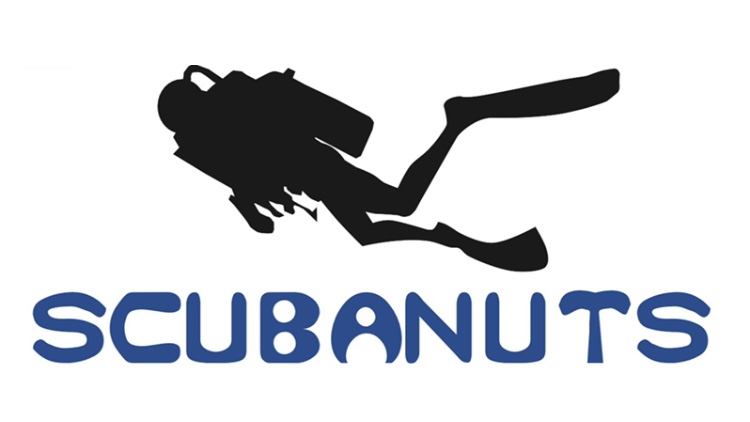 Membership Registration Form 2022Annual Subscription - Adults £35; Juniors £25; Family £65Monthly Subscription - £3.50; Juniors £2.50; Family £6Name ………………………………………….Address …………………………………………………………………………………………………	……………………………………………………………………………………………………	……………………………………………………………………………………………………Contact NumbersHome ……………………………………………………………………………………………………Mobile ………………………………………………………………………………………………….E-Mail address ………………………………………………………………………………………Are you happy for your number to be circulated to other club members who are looking for diving buddies Yes/No?Current Diving Qualification……………………………………………………………………Monthly or Annual Subscription …………………………………………………………….Please return form to; Northampton Scuba School, Unit KG/I, KG Business Centre, Kingsfield Way, Northampton NN5 7QSPlease makes cheques payable to: Alison Davies.  Bank transfers to: Northampton Scuba School, Sort Code 23-69-72 Account number 28580920